TURTLES – Der Film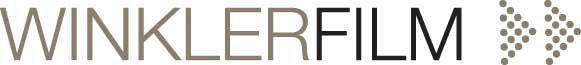 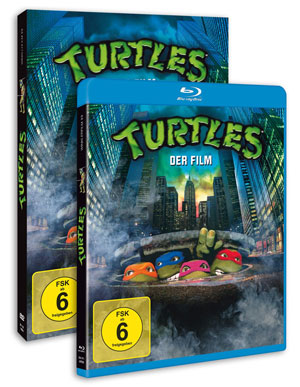 FILMinfo:Originaltitel:		Teenage Mutant Ninja TurtlesDarsteller:		Judith Hoag, Elias KoteasRegie:			Steve BarronGenre:			Komödie / FantasyLand / Jahr:		USA 1990DVD und Blu-ray InfoSprache/Tonformat DVD:	Deutsch DD 2.0 & Englisch DD 5.1Sprache/Tonformat BD:	Deutsch LPCM 2.0 & English DTS-HD 5.1 MAUntertitel:		Deutsch, EnglischBildformat DVD:	1.78:1 (16:9) / PALBildformat BD:		1080/24P (1.78:1)Laufzeit DVD:		90 Min. (Hauptfilm), ca. 7 Min. (Bonus)Laufzeit BD:		94 Min. (Hauptfilm), ca. 7 Min. (Bonus)Bonus:  - Deleted Scenes, Alternatives Ende, Trailer- Audiokommentar mit Regisseur Steve BarronFSK:			ab 6Regioncode:		2 / BFormat:			DVD9 / Blu-rayVerpackung:		Softbox mit WendecoverVertrieb:		AL!VE AGLabel:			Winkler FilmVÖ:			20.06.2014Best. Nr. DVD:		6415164EAN-Code DVD:	4042564151640Bestell-Nr. BD:		6415165EAN-Code BD:		4042564151657INHALTIn New York ist eine Bande krimineller Jugendlicher, angeführt von dem japanischen Ninja-Meister Shredder, so einflussreich geworden, dass die Polizei die Lage nicht mehr unter Kontrolle hat. Die einzigen, die dem Chaos Einhalt gebieten können, sind die vier Ninja Turtles Leonardo, Raphael, Donatello und Michelangelo, die dank ihres Lehrers, der weisen Ratte Splinter, über hervorragende Ninjitsu-Kenntnisse verfügen. Gemeinsam sagen sie dem bösen Shredder und seinen Foot-Gang-Fightern den Kampf an.Die vier grünen Helden mit losem Mundwerk und Vorlieben für Pizza und Kampfsport wurden durch dieses spektakuläre Spielfilm-Abenteuer zu den Lieblingen einer ganzen Generation.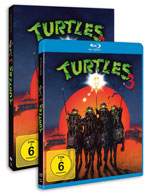 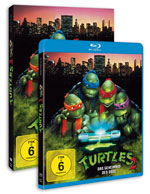 Ebenfalls erhältlich auf DVD und Blu-ray aus der Turtles-Trilogie:  			Turtles 2 – Das Geheimnis des OozeTurtles 3Pressebetreuung:CINEMAIDSKidlerstraße 4 / 81371 München / Tel: +49 (0)89 4423 9811 / Fax: +49 (0)89 4423 9813Email: info@cinemaids.de / www.cinemaids.deWINKLER FILM: Alser Straße 26/3A, 1090 Wien, ÖsterreichTel: +43 1 4079 0261 / Fax: +43 1 4079 0268www.winklerfilm.de / Email: 